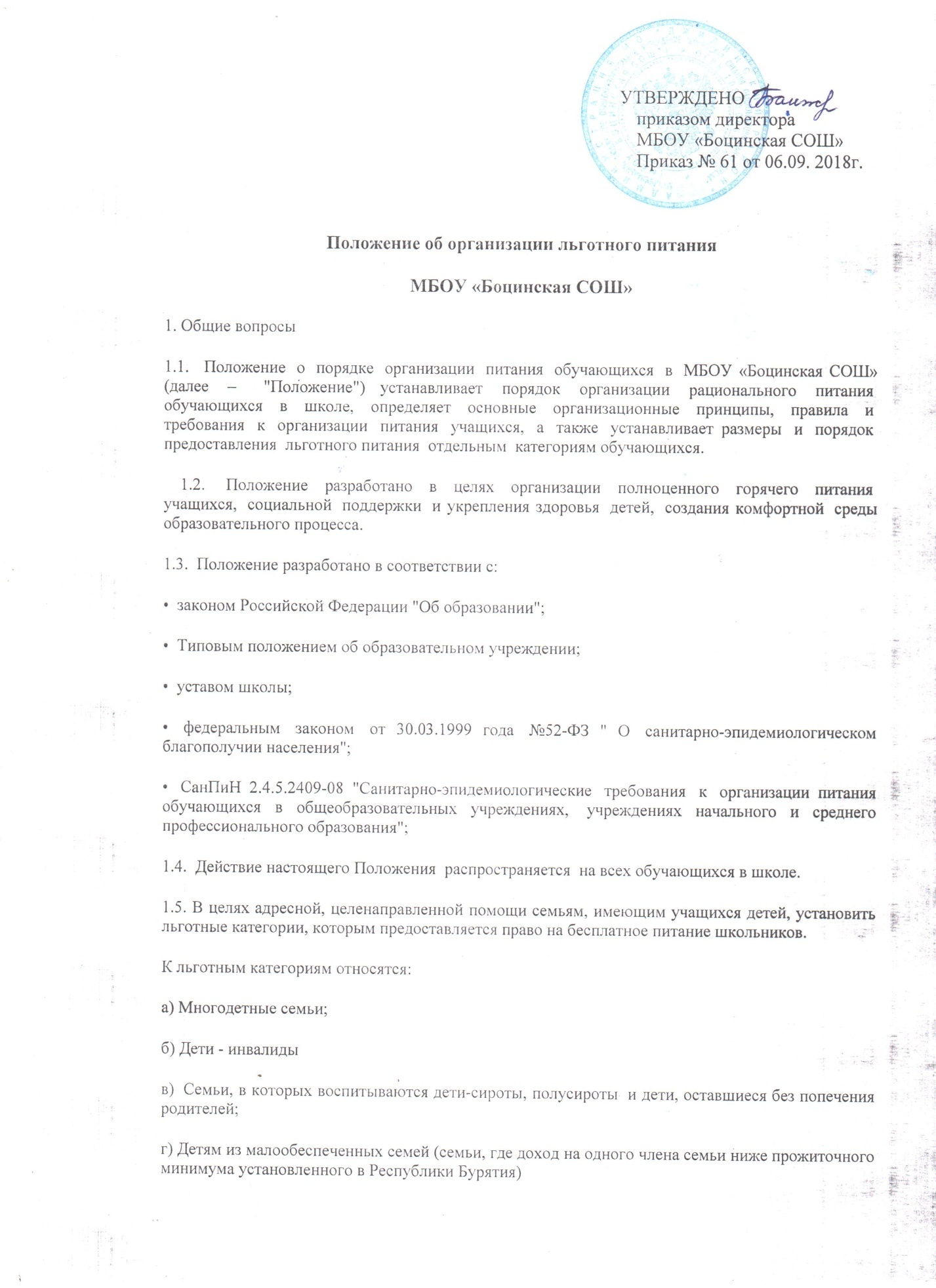 Положение об организации льготного питанияМБОУ «Боцинская СОШ»1. Общие вопросы1.1.   Положение  о  порядке  организации  питания  обучающихся  в  МБОУ «Боцинская СОШ» (далее  –    "Положение") устанавливает  порядок  организации  рационального  питания  обучающихся  в  школе,  определяет  основные  организационные  принципы,  правила  и  требования  к  организации  питания  учащихся,  а  также  устанавливает размеры  и  порядок  предоставления  льготного питания  отдельным  категориям обучающихся.  1.2.   Положение  разработано  в  целях  организации  полноценного  горячего  питания  учащихся,  социальной  поддержки  и укрепления здоровья  детей,  создания комфортной  среды образовательного процесса. 1.3.  Положение разработано в соответствии с:  •  законом Российской Федерации "Об образовании";•  Типовым положением об образовательном учреждении; •  уставом школы; •  федеральным  законом  от 30.03.1999 года  №52-ФЗ " О  санитарно-эпидемиологическом благополучии населения"; •  СанПиН 2.4.5.2409-08 "Санитарно-эпидемиологические  требования  к  организации питания обучающихся в общеобразовательных учреждениях,  учреждениях начального и среднего профессионального образования";1.4.  Действие настоящего Положения  распространяется  на всех обучающихся в школе. 1.5. В целях адресной, целенаправленной помощи семьям, имеющим учащихся детей, установить льготные категории, которым предоставляется право на бесплатное питание школьников.К льготным категориям относятся:а) Многодетные семьи;б) Дети - инвалидыв)  Семьи, в которых воспитываются дети-сироты, полусироты  и дети, оставшиеся без попечения родителей;г) Детям из малообеспеченных семей (семьи, где доход на одного члена семьи ниже прожиточного минимума установленного в Республики Бурятия)1.6. Учащиеся из семей льготных категорий, указанных в пункте 1.5 настоящего Положения получают бесплатное питание (либо компенсацию части стоимости обеда)  согласно выделенных денежных средств на одного ребенка1.7. Для получения одноразового бесплатного обеда (либо компенсации части стоимости обеда)  родители (законные представители) учащегося из семьи льготной категории пишут заявление на имя директора школы  и прикладывают к нему следующие документы:Детям из многодетных семей:Справка-подтверждение, что семья является действительно многодетной.Детям-инвалидам:Копия справки (удостоверения) об инвалидности, либо справки медико-социальной экспертной комиссии;Бесплатное двухразовое  питание учащихся;Детям – сиротам;  детям оставшимся без попечения родителей, находящиеся под опекой и попечительством:Копия решения органа опеки и попечительства об установления опеки.Детям из малообеспеченных семей:справку о составе семьи;справку с места работы (для всех трудоспособных членов семьи) о доходах за последний квартал;справку о начислении пособия для безработных граждан, зарегистрированных в государственном учреждении.1.8. Бесплатное одноразовое питание учащихся организовывается на основании решения  комиссии по контролю за организацией питания в МБОУ «Боцинская СОШ».1.9. Заявления родителей (законных представителей), акты обследования семей, справки о доходах семей принимаются классными руководителями и передаются заместителю  директора по ВР, курирующим вопрос организации питания. На основании этих документов издается приказ по школе.1.10. Количество мест на льготное питание  не может превышать число мест выделенных МКУ УО Джидинского района на организацию горячего питания детей обучающихся в школе.1.11. Комиссия по рассмотрению предоставленных документов на льготное питание собирается в течение учебного года, по мере необходимости.1.12. При поступлении новых документов на рассмотрение детям из семей с более низким доходом, предоставляется льготное питание, а уже освобожденные от платы за питание дети, но с более высоким доходом семьи, снимаются с льготного питания.1.13. Приложением к приказу «О питании учащихся» идет  резервный список учащихся, которые получают одноразовое бесплатное питание в случае отсутствия одноклассника.1.14. Предоставление платного горячего питания в школе производится только на добровольной основе. Оно может быть как индивидуальным, так и коллективным, осуществляется за наличный расчет.  Платное питание представляется не только обучающимся, но и сотрудникам школы.2. Организация питания школьников2.1. Ответственность за определение льготной категории, нуждающейся в бесплатном питании, несет школа.2.2. Ответственность за достоверность данных о доходах семьи, представляемых документов, несут родители, подающие заявления с просьбой предоставить их ребенку бесплатное питание.2.3. Учащиеся школы  питаются по классам согласно графику, утвержденному  директором. Контроль за посещением столовой детьми, учет количества отпущенных завтраков (обедов) ведет   классный руководитель.2.4.  Классные руководители, сопровождая учащихся в столовую, несут ответственность за отпуск питания учащимся согласно утвержденному приказом директора списку и журналу посещаемости. Также они готовят и сдают ответственному за питание отчет за месяц по установленной форме и срокам.2.5.  Организация  обслуживания учащихся  горячим  питанием  осуществляется  путем  предварительного  накрытия  столов. 2.6.  Отпуск  горячего  питания  обучающимся  организуется  по  классам  (группам) на переменах продолжительностью не менее 15 и не более  20  минут,  в  соответствии  с  режимом  учебных  занятий. 2.7 Проверка пищи на качество осуществляется ежедневно медицинским персоналом школы   до приема пищи детьми, отметка о проверке делается в журнале контроля.2.8. Проверка технологии приготовления  пищи осуществляется ежедневно заведующей столовой  и отмечается в бракеражном  журнале.3. Контроль над осуществлением питания3.1. Контроль над осуществлением питания выполняется: представителями школьной комиссии по контролю за организацией питания; ответственным лицом школы, на которого возложены данные обязанности; директором школы; членами Управляющего Совета родительскими комитетами  школы.